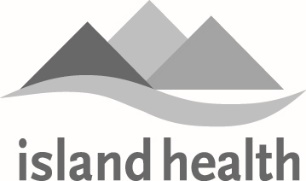 Patient Information:                                                       Name:  ______________________________________________________________________DOB:   _________________________ PHN:  ________________________________________Preferred Name:  ______________________________________________________________Address:  ____________________________________________________________________Telephone:  __________________________________________________________________Patient Information:                                                       Name:  ______________________________________________________________________DOB:   _________________________ PHN:  ________________________________________Preferred Name:  ______________________________________________________________Address:  ____________________________________________________________________Telephone:  __________________________________________________________________Patient Information:                                                       Name:  ______________________________________________________________________DOB:   _________________________ PHN:  ________________________________________Preferred Name:  ______________________________________________________________Address:  ____________________________________________________________________Telephone:  __________________________________________________________________Patient Information:                                                       Name:  ______________________________________________________________________DOB:   _________________________ PHN:  ________________________________________Preferred Name:  ______________________________________________________________Address:  ____________________________________________________________________Telephone:  __________________________________________________________________Patient Information:                                                       Name:  ______________________________________________________________________DOB:   _________________________ PHN:  ________________________________________Preferred Name:  ______________________________________________________________Address:  ____________________________________________________________________Telephone:  __________________________________________________________________Medical Record Number:Patient Information:                                                       Name:  ______________________________________________________________________DOB:   _________________________ PHN:  ________________________________________Preferred Name:  ______________________________________________________________Address:  ____________________________________________________________________Telephone:  __________________________________________________________________Patient Information:                                                       Name:  ______________________________________________________________________DOB:   _________________________ PHN:  ________________________________________Preferred Name:  ______________________________________________________________Address:  ____________________________________________________________________Telephone:  __________________________________________________________________Patient Information:                                                       Name:  ______________________________________________________________________DOB:   _________________________ PHN:  ________________________________________Preferred Name:  ______________________________________________________________Address:  ____________________________________________________________________Telephone:  __________________________________________________________________Patient Information:                                                       Name:  ______________________________________________________________________DOB:   _________________________ PHN:  ________________________________________Preferred Name:  ______________________________________________________________Address:  ____________________________________________________________________Telephone:  __________________________________________________________________Patient Information:                                                       Name:  ______________________________________________________________________DOB:   _________________________ PHN:  ________________________________________Preferred Name:  ______________________________________________________________Address:  ____________________________________________________________________Telephone:  __________________________________________________________________Referring Physician/Billing Number:Referring Physician/Billing Number:Physician Phone/Fax Number:Physician Phone/Fax Number:Physician Phone/Fax Number:Family Physician (if different):Financial Responsibility           BC Resident – MSP                      Other Province ___________                        uninsured Services            Non-Resident Canada                 Self                                                                       Armed Forces              Financial Responsibility           BC Resident – MSP                      Other Province ___________                        uninsured Services            Non-Resident Canada                 Self                                                                       Armed Forces              Financial Responsibility           BC Resident – MSP                      Other Province ___________                        uninsured Services            Non-Resident Canada                 Self                                                                       Armed Forces              Financial Responsibility           BC Resident – MSP                      Other Province ___________                        uninsured Services            Non-Resident Canada                 Self                                                                       Armed Forces              Financial Responsibility           BC Resident – MSP                      Other Province ___________                        uninsured Services            Non-Resident Canada                 Self                                                                       Armed Forces              Financial Responsibility           BC Resident – MSP                      Other Province ___________                        uninsured Services            Non-Resident Canada                 Self                                                                       Armed Forces              Cytology ResultUnsatisfactorySquamousASC-USLSIL (mild)ASC-HHSIL (Mod)HSIL (Marked)Carcinoma in situMalignant GlandularAGC NOSAGC NeoplasticAISMalignant * ALL REFERALS MUST INCLUDE CYTOLOGY RESULTOther Reason for ReferralClinical abnormality of the CervixDESOther ___________________________Cytology result out of Province?
YES            NOOther Reason for ReferralClinical abnormality of the CervixDESOther ___________________________Cytology result out of Province?
YES            NOProcedure RequestedColposcopyRepeat colposcopyLEEPFollow-upVulvoscopyProcedure RequestedColposcopyRepeat colposcopyLEEPFollow-upVulvoscopyPreferred PhysicianFirst AvailableDr CohenDr HancockDr HuntDr MazganiDr QuinlanPregnant     YES              NO Weeks _____________________Allergies/Sensitivities ___________________________________________________________________________________________________Allergies/Sensitivities ___________________________________________________________________________________________________Allergies/Sensitivities ___________________________________________________________________________________________________Special Needs_______________________________________________________________________________________________________________________________________Special Needs_______________________________________________________________________________________________________________________________________Appointment Date/TimeAppointment Date/TimeAppointment Date/TimeAppointment Date/TimeAppointment Date/TimePatient NotifiedYES            NO